SCHOOL COUNCIL INVOLVEMENTI wish to put my name forward for Tait Street’s School Council for the 2014 – 2015 school year. Name: ______________________________________________Phone #  Home: _________________ Other: ______________Children attending Tait Street:Name: _____________________________  Class: __________Name: _____________________________  Class: __________Signature: _________________________The first school council meeting will be held in the school library on Tuesday, September 16th from 7:00 pm.Even if you do not wish to become a regular member, there are other ways you can become involved:Attend a meeting as an observerContact the school or chairperson in advance and ask to be put on the agendaContact School Council members and ask that they bring a question / suggestion forwardWe thank you for your support of our school council and we look forward to seeing you on September 16th at 7pm in the school library!!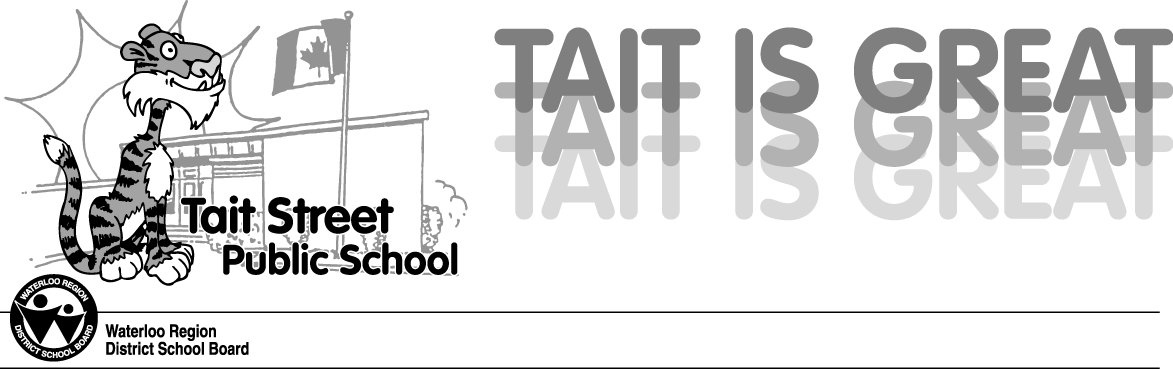 